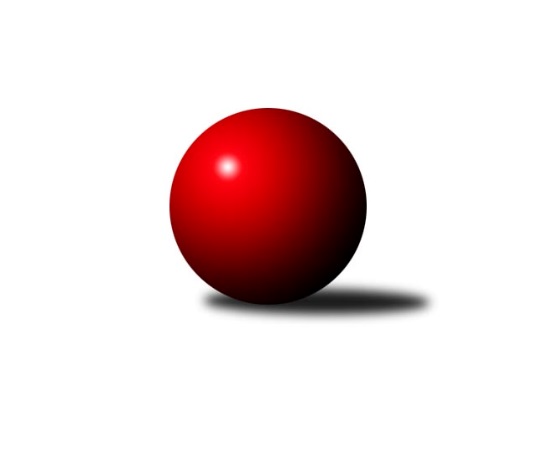 Č.3Ročník 2017/2018	24.5.2024 3.KLM B 2017/2018Statistika 3. kolaTabulka družstev:		družstvo	záp	výh	rem	proh	skore	sety	průměr	body	plné	dorážka	chyby	1.	SKK Hořice B	3	3	0	0	18.0 : 6.0 	(40.0 : 32.0)	3253	6	2213	1041	28.7	2.	TJ Sparta Kutná Hora	3	3	0	0	16.5 : 7.5 	(42.0 : 30.0)	3236	6	2170	1066	23.7	3.	SK Žižkov Praha	3	2	0	1	15.0 : 9.0 	(40.0 : 32.0)	3317	4	2214	1103	24	4.	KK Jiří Poděbrady	3	2	0	1	14.0 : 10.0 	(38.0 : 34.0)	3248	4	2170	1079	28.7	5.	TJ Lokomotiva Trutnov	3	2	0	1	13.5 : 10.5 	(34.0 : 38.0)	3324	4	2212	1113	21.7	6.	TJ Sokol Benešov	3	2	0	1	13.5 : 10.5 	(33.5 : 38.5)	3264	4	2198	1066	32	7.	SKK Náchod	2	1	0	1	8.0 : 8.0 	(25.5 : 22.5)	3240	2	2165	1075	29.5	8.	TJ Sokol Tehovec	3	1	0	2	12.0 : 12.0 	(37.0 : 35.0)	3194	2	2165	1029	29	9.	Sokol Kolín	2	0	0	2	5.0 : 11.0 	(23.0 : 25.0)	3197	0	2173	1024	34.5	10.	Spartak Rokytnice n. J.	2	0	0	2	4.5 : 11.5 	(23.0 : 25.0)	3195	0	2160	1035	37	11.	SKK Jičín B	2	0	0	2	3.0 : 13.0 	(19.0 : 29.0)	3221	0	2174	1047	38	12.	KK Konstruktiva Praha B	3	0	0	3	5.0 : 19.0 	(29.0 : 43.0)	3135	0	2150	986	42.7Tabulka doma:		družstvo	záp	výh	rem	proh	skore	sety	průměr	body	maximum	minimum	1.	TJ Sparta Kutná Hora	1	1	0	0	6.5 : 1.5 	(15.5 : 8.5)	3321	2	3321	3321	2.	SKK Náchod	1	1	0	0	6.0 : 2.0 	(14.5 : 9.5)	3261	2	3261	3261	3.	SKK Hořice B	1	1	0	0	6.0 : 2.0 	(13.0 : 11.0)	3232	2	3232	3232	4.	SK Žižkov Praha	2	1	0	1	9.0 : 7.0 	(26.0 : 22.0)	3355	2	3408	3301	5.	TJ Lokomotiva Trutnov	2	1	0	1	7.5 : 8.5 	(19.0 : 29.0)	3297	2	3303	3290	6.	TJ Sokol Benešov	0	0	0	0	0.0 : 0.0 	(0.0 : 0.0)	0	0	0	0	7.	SKK Jičín B	1	0	0	1	2.0 : 6.0 	(12.0 : 12.0)	3298	0	3298	3298	8.	Spartak Rokytnice n. J.	1	0	0	1	2.0 : 6.0 	(11.0 : 13.0)	3138	0	3138	3138	9.	KK Jiří Poděbrady	1	0	0	1	2.0 : 6.0 	(10.0 : 14.0)	3201	0	3201	3201	10.	Sokol Kolín	2	0	0	2	5.0 : 11.0 	(23.0 : 25.0)	3197	0	3262	3131	11.	TJ Sokol Tehovec	2	0	0	2	5.0 : 11.0 	(21.5 : 26.5)	3165	0	3208	3121	12.	KK Konstruktiva Praha B	2	0	0	2	3.0 : 13.0 	(19.5 : 28.5)	3113	0	3127	3098Tabulka venku:		družstvo	záp	výh	rem	proh	skore	sety	průměr	body	maximum	minimum	1.	KK Jiří Poděbrady	2	2	0	0	12.0 : 4.0 	(28.0 : 20.0)	3272	4	3385	3159	2.	SKK Hořice B	2	2	0	0	12.0 : 4.0 	(27.0 : 21.0)	3264	4	3325	3203	3.	TJ Sparta Kutná Hora	2	2	0	0	10.0 : 6.0 	(26.5 : 21.5)	3240	4	3338	3142	4.	TJ Sokol Benešov	3	2	0	1	13.5 : 10.5 	(33.5 : 38.5)	3264	4	3346	3202	5.	TJ Sokol Tehovec	1	1	0	0	7.0 : 1.0 	(15.5 : 8.5)	3223	2	3223	3223	6.	TJ Lokomotiva Trutnov	1	1	0	0	6.0 : 2.0 	(15.0 : 9.0)	3352	2	3352	3352	7.	SK Žižkov Praha	1	1	0	0	6.0 : 2.0 	(14.0 : 10.0)	3279	2	3279	3279	8.	Sokol Kolín	0	0	0	0	0.0 : 0.0 	(0.0 : 0.0)	0	0	0	0	9.	Spartak Rokytnice n. J.	1	0	0	1	2.5 : 5.5 	(12.0 : 12.0)	3252	0	3252	3252	10.	SKK Náchod	1	0	0	1	2.0 : 6.0 	(11.0 : 13.0)	3218	0	3218	3218	11.	KK Konstruktiva Praha B	1	0	0	1	2.0 : 6.0 	(9.5 : 14.5)	3158	0	3158	3158	12.	SKK Jičín B	1	0	0	1	1.0 : 7.0 	(7.0 : 17.0)	3144	0	3144	3144Tabulka podzimní části:		družstvo	záp	výh	rem	proh	skore	sety	průměr	body	doma	venku	1.	SKK Hořice B	3	3	0	0	18.0 : 6.0 	(40.0 : 32.0)	3253	6 	1 	0 	0 	2 	0 	0	2.	TJ Sparta Kutná Hora	3	3	0	0	16.5 : 7.5 	(42.0 : 30.0)	3236	6 	1 	0 	0 	2 	0 	0	3.	SK Žižkov Praha	3	2	0	1	15.0 : 9.0 	(40.0 : 32.0)	3317	4 	1 	0 	1 	1 	0 	0	4.	KK Jiří Poděbrady	3	2	0	1	14.0 : 10.0 	(38.0 : 34.0)	3248	4 	0 	0 	1 	2 	0 	0	5.	TJ Lokomotiva Trutnov	3	2	0	1	13.5 : 10.5 	(34.0 : 38.0)	3324	4 	1 	0 	1 	1 	0 	0	6.	TJ Sokol Benešov	3	2	0	1	13.5 : 10.5 	(33.5 : 38.5)	3264	4 	0 	0 	0 	2 	0 	1	7.	SKK Náchod	2	1	0	1	8.0 : 8.0 	(25.5 : 22.5)	3240	2 	1 	0 	0 	0 	0 	1	8.	TJ Sokol Tehovec	3	1	0	2	12.0 : 12.0 	(37.0 : 35.0)	3194	2 	0 	0 	2 	1 	0 	0	9.	Sokol Kolín	2	0	0	2	5.0 : 11.0 	(23.0 : 25.0)	3197	0 	0 	0 	2 	0 	0 	0	10.	Spartak Rokytnice n. J.	2	0	0	2	4.5 : 11.5 	(23.0 : 25.0)	3195	0 	0 	0 	1 	0 	0 	1	11.	SKK Jičín B	2	0	0	2	3.0 : 13.0 	(19.0 : 29.0)	3221	0 	0 	0 	1 	0 	0 	1	12.	KK Konstruktiva Praha B	3	0	0	3	5.0 : 19.0 	(29.0 : 43.0)	3135	0 	0 	0 	2 	0 	0 	1Tabulka jarní části:		družstvo	záp	výh	rem	proh	skore	sety	průměr	body	doma	venku	1.	KK Konstruktiva Praha B	0	0	0	0	0.0 : 0.0 	(0.0 : 0.0)	0	0 	0 	0 	0 	0 	0 	0 	2.	SKK Jičín B	0	0	0	0	0.0 : 0.0 	(0.0 : 0.0)	0	0 	0 	0 	0 	0 	0 	0 	3.	SKK Hořice B	0	0	0	0	0.0 : 0.0 	(0.0 : 0.0)	0	0 	0 	0 	0 	0 	0 	0 	4.	Sokol Kolín	0	0	0	0	0.0 : 0.0 	(0.0 : 0.0)	0	0 	0 	0 	0 	0 	0 	0 	5.	Spartak Rokytnice n. J.	0	0	0	0	0.0 : 0.0 	(0.0 : 0.0)	0	0 	0 	0 	0 	0 	0 	0 	6.	KK Jiří Poděbrady	0	0	0	0	0.0 : 0.0 	(0.0 : 0.0)	0	0 	0 	0 	0 	0 	0 	0 	7.	TJ Sokol Benešov	0	0	0	0	0.0 : 0.0 	(0.0 : 0.0)	0	0 	0 	0 	0 	0 	0 	0 	8.	TJ Sokol Tehovec	0	0	0	0	0.0 : 0.0 	(0.0 : 0.0)	0	0 	0 	0 	0 	0 	0 	0 	9.	TJ Sparta Kutná Hora	0	0	0	0	0.0 : 0.0 	(0.0 : 0.0)	0	0 	0 	0 	0 	0 	0 	0 	10.	TJ Lokomotiva Trutnov	0	0	0	0	0.0 : 0.0 	(0.0 : 0.0)	0	0 	0 	0 	0 	0 	0 	0 	11.	SKK Náchod	0	0	0	0	0.0 : 0.0 	(0.0 : 0.0)	0	0 	0 	0 	0 	0 	0 	0 	12.	SK Žižkov Praha	0	0	0	0	0.0 : 0.0 	(0.0 : 0.0)	0	0 	0 	0 	0 	0 	0 	0 Zisk bodů pro družstvo:		jméno hráče	družstvo	body	zápasy	v %	dílčí body	sety	v %	1.	František Rusín 	SK Žižkov Praha 	3	/	3	(100%)	10	/	12	(83%)	2.	Jiří Barbora 	TJ Sparta Kutná Hora 	3	/	3	(100%)	9	/	12	(75%)	3.	Josef Kašpar 	SK Žižkov Praha 	3	/	3	(100%)	9	/	12	(75%)	4.	Ondřej Fikar 	SKK Hořice B 	3	/	3	(100%)	9	/	12	(75%)	5.	Václav Kňap 	KK Jiří Poděbrady 	3	/	3	(100%)	9	/	12	(75%)	6.	Jaroslav Procházka 	TJ Sokol Tehovec  	3	/	3	(100%)	8.5	/	12	(71%)	7.	Tomáš Svoboda 	TJ Sokol Benešov  	3	/	3	(100%)	6	/	12	(50%)	8.	Petr Vokáč 	SKK Hořice B 	2	/	2	(100%)	7	/	8	(88%)	9.	Aleš Tichý 	SKK Náchod 	2	/	2	(100%)	6	/	8	(75%)	10.	Slavomír Trepera 	Spartak Rokytnice n. J.  	2	/	2	(100%)	6	/	8	(75%)	11.	Ivan Vondráček 	SKK Hořice B 	2	/	2	(100%)	6	/	8	(75%)	12.	Leoš Vobořil 	TJ Sparta Kutná Hora 	2	/	2	(100%)	5.5	/	8	(69%)	13.	Martin Kováčik 	SKK Náchod 	2	/	2	(100%)	5.5	/	8	(69%)	14.	Tomáš Čožík 	TJ Sokol Tehovec  	2	/	2	(100%)	5.5	/	8	(69%)	15.	Jan Pelák 	Sokol Kolín  	2	/	2	(100%)	5	/	8	(63%)	16.	Martin Bartoníček 	SKK Hořice B 	2	/	2	(100%)	5	/	8	(63%)	17.	Jiří Němec 	Sokol Kolín  	2	/	2	(100%)	5	/	8	(63%)	18.	Dušan Hrčkulák 	TJ Sparta Kutná Hora 	2	/	3	(67%)	9	/	12	(75%)	19.	Jiří Šťastný 	TJ Sokol Tehovec  	2	/	3	(67%)	7.5	/	12	(63%)	20.	Jaroslav Franěk 	TJ Sokol Benešov  	2	/	3	(67%)	7.5	/	12	(63%)	21.	Vladimír Holý 	TJ Sparta Kutná Hora 	2	/	3	(67%)	7.5	/	12	(63%)	22.	Lukáš Kočí 	TJ Sokol Benešov  	2	/	3	(67%)	7	/	12	(58%)	23.	Marek Plšek 	TJ Lokomotiva Trutnov  	2	/	3	(67%)	7	/	12	(58%)	24.	Lukáš Štich 	KK Jiří Poděbrady 	2	/	3	(67%)	7	/	12	(58%)	25.	Arnošt Nedbal 	KK Konstruktiva Praha B 	2	/	3	(67%)	6	/	12	(50%)	26.	Roman Straka 	TJ Lokomotiva Trutnov  	2	/	3	(67%)	6	/	12	(50%)	27.	Martin Beran 	SK Žižkov Praha 	2	/	3	(67%)	6	/	12	(50%)	28.	Jaroslav Kříž 	SKK Jičín B 	1	/	1	(100%)	4	/	4	(100%)	29.	Michal Vlček 	TJ Lokomotiva Trutnov  	1	/	1	(100%)	3	/	4	(75%)	30.	Petr Kolář 	SKK Jičín B 	1	/	1	(100%)	3	/	4	(75%)	31.	Miroslav Nálevka 	SKK Hořice B 	1	/	1	(100%)	2	/	4	(50%)	32.	Jiří st. Miláček 	KK Jiří Poděbrady 	1	/	1	(100%)	2	/	4	(50%)	33.	Vít Jírovec 	KK Jiří Poděbrady 	1	/	1	(100%)	2	/	4	(50%)	34.	Jan Adamů 	SKK Náchod 	1	/	2	(50%)	6	/	8	(75%)	35.	Miloš Holý 	KK Jiří Poděbrady 	1	/	2	(50%)	5	/	8	(63%)	36.	Petr Mařas 	Spartak Rokytnice n. J.  	1	/	2	(50%)	5	/	8	(63%)	37.	Ondřej Šustr 	KK Jiří Poděbrady 	1	/	2	(50%)	5	/	8	(63%)	38.	Tomáš Pavlata 	SKK Jičín B 	1	/	2	(50%)	5	/	8	(63%)	39.	Petr Červ 	TJ Sokol Benešov  	1	/	2	(50%)	4.5	/	8	(56%)	40.	Petr Šmidlík 	TJ Sokol Tehovec  	1	/	2	(50%)	4	/	8	(50%)	41.	Tomáš Adamů 	SKK Náchod 	1	/	2	(50%)	4	/	8	(50%)	42.	Petr Veverka 	SK Žižkov Praha 	1	/	2	(50%)	4	/	8	(50%)	43.	Miloslav Vik 	Sokol Kolín  	1	/	2	(50%)	4	/	8	(50%)	44.	Marek Žoudlík 	TJ Lokomotiva Trutnov  	1	/	2	(50%)	4	/	8	(50%)	45.	Svatopluk Čech 	KK Jiří Poděbrady 	1	/	2	(50%)	4	/	8	(50%)	46.	Miroslav Kužel 	TJ Lokomotiva Trutnov  	1	/	2	(50%)	4	/	8	(50%)	47.	Petr Janouch 	Spartak Rokytnice n. J.  	1	/	2	(50%)	4	/	8	(50%)	48.	Martin Hrouda 	TJ Sokol Tehovec  	1	/	2	(50%)	3.5	/	8	(44%)	49.	Petr Holý 	TJ Lokomotiva Trutnov  	1	/	2	(50%)	3	/	8	(38%)	50.	Stanislav Schuh 	SK Žižkov Praha 	1	/	2	(50%)	3	/	8	(38%)	51.	Radek Košťál 	SKK Hořice B 	1	/	2	(50%)	3	/	8	(38%)	52.	Petr Seidl 	TJ Sokol Tehovec  	1	/	2	(50%)	3	/	8	(38%)	53.	Michal Hrčkulák 	TJ Sparta Kutná Hora 	1	/	2	(50%)	2.5	/	8	(31%)	54.	Václav Posejpal 	KK Konstruktiva Praha B 	1	/	3	(33%)	7	/	12	(58%)	55.	Jiří Zetek 	SK Žižkov Praha 	1	/	3	(33%)	7	/	12	(58%)	56.	Karel Košťál 	SKK Hořice B 	1	/	3	(33%)	6	/	12	(50%)	57.	Jakub Hlava 	KK Konstruktiva Praha B 	1	/	3	(33%)	6	/	12	(50%)	58.	Ivan Januš 	TJ Sokol Benešov  	1	/	3	(33%)	5.5	/	12	(46%)	59.	Kamil Fiebinger 	TJ Lokomotiva Trutnov  	1	/	3	(33%)	5	/	12	(42%)	60.	Jiří Makovička 	KK Konstruktiva Praha B 	1	/	3	(33%)	4	/	12	(33%)	61.	Jiří Franěk 	TJ Sokol Benešov  	0.5	/	1	(50%)	2	/	4	(50%)	62.	Milan Valášek 	Spartak Rokytnice n. J.  	0.5	/	1	(50%)	2	/	4	(50%)	63.	David Ryzák 	TJ Lokomotiva Trutnov  	0.5	/	2	(25%)	2	/	8	(25%)	64.	Petr Dus 	TJ Sparta Kutná Hora 	0.5	/	3	(17%)	4.5	/	12	(38%)	65.	Lukáš Holosko 	Sokol Kolín  	0	/	1	(0%)	2	/	4	(50%)	66.	Štěpán Kvapil 	Spartak Rokytnice n. J.  	0	/	1	(0%)	2	/	4	(50%)	67.	Ladislav Nožička 	KK Jiří Poděbrady 	0	/	1	(0%)	2	/	4	(50%)	68.	Jindřich Lauer 	Sokol Kolín  	0	/	1	(0%)	2	/	4	(50%)	69.	Dalibor Mierva 	Sokol Kolín  	0	/	1	(0%)	1	/	4	(25%)	70.	Vladimír Pavlata 	SKK Jičín B 	0	/	1	(0%)	1	/	4	(25%)	71.	Agaton Plaňanský st.	SKK Jičín B 	0	/	1	(0%)	1	/	4	(25%)	72.	Jiří Čapek 	SKK Jičín B 	0	/	1	(0%)	1	/	4	(25%)	73.	Jakub Šmidlík 	TJ Sokol Tehovec  	0	/	1	(0%)	1	/	4	(25%)	74.	Jiří Kapucián 	SKK Jičín B 	0	/	1	(0%)	0	/	4	(0%)	75.	Filip Januš 	TJ Sokol Benešov  	0	/	1	(0%)	0	/	4	(0%)	76.	Vojtěch Zelenka 	Sokol Kolín  	0	/	2	(0%)	4	/	8	(50%)	77.	Agaton Plaňanský ml.	TJ Sparta Kutná Hora 	0	/	2	(0%)	4	/	8	(50%)	78.	Antonín Hejzlar 	SKK Náchod 	0	/	2	(0%)	3	/	8	(38%)	79.	Jan Mařas 	Spartak Rokytnice n. J.  	0	/	2	(0%)	2	/	8	(25%)	80.	Martin Mazáček 	SKK Jičín B 	0	/	2	(0%)	2	/	8	(25%)	81.	Vladimír Řehák 	SKK Jičín B 	0	/	2	(0%)	2	/	8	(25%)	82.	Jiří ml. Miláček 	KK Jiří Poděbrady 	0	/	2	(0%)	2	/	8	(25%)	83.	Zdeněk st. Novotný st.	Spartak Rokytnice n. J.  	0	/	2	(0%)	2	/	8	(25%)	84.	Tomáš Majer 	SKK Náchod 	0	/	2	(0%)	1	/	8	(13%)	85.	Miroslav Šostý 	TJ Sokol Benešov  	0	/	2	(0%)	1	/	8	(13%)	86.	Luboš Kocmich 	SK Žižkov Praha 	0	/	2	(0%)	1	/	8	(13%)	87.	Stanislav Vesecký 	KK Konstruktiva Praha B 	0	/	3	(0%)	3.5	/	12	(29%)	88.	Miroslav Šnejdar st.	KK Konstruktiva Praha B 	0	/	3	(0%)	2.5	/	12	(21%)Průměry na kuželnách:		kuželna	průměr	plné	dorážka	chyby	výkon na hráče	1.	SKK Jičín, 1-2	3309	2216	1093	35.3	(551.6)	2.	Trutnov, 1-4	3307	2178	1129	24.5	(551.3)	3.	KK Slavia Praha, 1-4	3301	2211	1089	28.8	(550.2)	4.	TJ Sparta Kutná Hora, 1-4	3242	2183	1058	29.7	(540.4)	5.	SKK Hořice, 1-4	3225	2164	1060	29.5	(537.5)	6.	Poděbrady, 1-4	3212	2167	1045	25.8	(535.4)	7.	SKK Nachod, 1-4	3209	2191	1018	37.5	(534.9)	8.	KK Konstruktiva Praha, 2-5	3162	2150	1012	38.0	(527.1)	9.	Vrchlabí, 1-4	3156	2141	1015	32.0	(526.1)Nejlepší výkony na kuželnách:SKK Jičín, 1-2TJ Sokol Benešov 	3346	1. kolo	Jiří Němec 	Sokol Kolín 	596	2. koloSokol Kolín 	3310	2. kolo	Ivan Januš 	TJ Sokol Benešov 	594	1. koloSKK Jičín B	3298	1. kolo	Jan Pelák 	Sokol Kolín 	593	2. koloSKK Jičín B	3284	2. kolo	Jaroslav Kříž 	SKK Jičín B	585	1. kolo		. kolo	Lukáš Kočí 	TJ Sokol Benešov 	585	1. kolo		. kolo	Miloslav Vik 	Sokol Kolín 	584	2. kolo		. kolo	Jaroslav Franěk 	TJ Sokol Benešov 	581	1. kolo		. kolo	Tomáš Pavlata 	SKK Jičín B	576	1. kolo		. kolo	Vladimír Pavlata 	SKK Jičín B	571	2. kolo		. kolo	Petr Kolář 	SKK Jičín B	567	1. koloTrutnov, 1-4KK Jiří Poděbrady	3385	3. kolo	Roman Straka 	TJ Lokomotiva Trutnov 	596	2. koloTJ Lokomotiva Trutnov 	3303	2. kolo	Kamil Fiebinger 	TJ Lokomotiva Trutnov 	589	2. koloTJ Lokomotiva Trutnov 	3290	3. kolo	Petr Mařas 	Spartak Rokytnice n. J. 	584	2. koloSpartak Rokytnice n. J. 	3252	2. kolo	Lukáš Štich 	KK Jiří Poděbrady	580	3. kolo		. kolo	Marek Plšek 	TJ Lokomotiva Trutnov 	576	3. kolo		. kolo	Václav Kňap 	KK Jiří Poděbrady	576	3. kolo		. kolo	Petr Holý 	TJ Lokomotiva Trutnov 	575	3. kolo		. kolo	Zdeněk st. Novotný st.	Spartak Rokytnice n. J. 	570	2. kolo		. kolo	Ondřej Šustr 	KK Jiří Poděbrady	562	3. kolo		. kolo	Jiří ml. Miláček 	KK Jiří Poděbrady	560	3. koloKK Slavia Praha, 1-4SK Žižkov Praha	3408	3. kolo	Roman Straka 	TJ Lokomotiva Trutnov 	617	1. koloTJ Lokomotiva Trutnov 	3352	1. kolo	Martin Beran 	SK Žižkov Praha	611	3. koloSK Žižkov Praha	3301	1. kolo	František Rusín 	SK Žižkov Praha	597	1. koloSKK Jičín B	3144	3. kolo	Jiří Zetek 	SK Žižkov Praha	590	3. kolo		. kolo	Tomáš Pavlata 	SKK Jičín B	583	3. kolo		. kolo	Josef Kašpar 	SK Žižkov Praha	579	1. kolo		. kolo	Josef Kašpar 	SK Žižkov Praha	566	3. kolo		. kolo	Luboš Kocmich 	SK Žižkov Praha	564	3. kolo		. kolo	Marek Plšek 	TJ Lokomotiva Trutnov 	562	1. kolo		. kolo	Michal Vlček 	TJ Lokomotiva Trutnov 	557	1. koloTJ Sparta Kutná Hora, 1-4TJ Sparta Kutná Hora	3338	3. kolo	Jiří Němec 	Sokol Kolín 	601	3. koloTJ Sparta Kutná Hora	3321	2. kolo	Vladimír Holý 	TJ Sparta Kutná Hora	576	3. koloSokol Kolín 	3262	3. kolo	Jan Pelák 	Sokol Kolín 	575	3. koloTJ Sokol Benešov 	3244	2. kolo	Dušan Hrčkulák 	TJ Sparta Kutná Hora	575	3. koloKK Jiří Poděbrady	3159	1. kolo	Michal Hrčkulák 	TJ Sparta Kutná Hora	571	3. koloSokol Kolín 	3131	1. kolo	Leoš Vobořil 	TJ Sparta Kutná Hora	569	2. kolo		. kolo	Vladimír Holý 	TJ Sparta Kutná Hora	565	2. kolo		. kolo	Lukáš Kočí 	TJ Sokol Benešov 	562	2. kolo		. kolo	Tomáš Svoboda 	TJ Sokol Benešov 	560	2. kolo		. kolo	Agaton Plaňanský ml.	TJ Sparta Kutná Hora	558	2. koloSKK Hořice, 1-4SKK Hořice B	3232	2. kolo	Aleš Tichý 	SKK Náchod	570	2. koloSKK Náchod	3218	2. kolo	Martin Bartoníček 	SKK Hořice B	566	2. kolo		. kolo	Ondřej Fikar 	SKK Hořice B	554	2. kolo		. kolo	Miroslav Nálevka 	SKK Hořice B	546	2. kolo		. kolo	Martin Kováčik 	SKK Náchod	546	2. kolo		. kolo	Tomáš Adamů 	SKK Náchod	543	2. kolo		. kolo	Karel Košťál 	SKK Hořice B	541	2. kolo		. kolo	Jan Adamů 	SKK Náchod	533	2. kolo		. kolo	Ivan Vondráček 	SKK Hořice B	521	2. kolo		. kolo	Tomáš Majer 	SKK Náchod	514	2. koloPoděbrady, 1-4SKK Hořice B	3325	3. kolo	Jaroslav Procházka 	TJ Sokol Tehovec 	593	3. koloSK Žižkov Praha	3279	2. kolo	Karel Košťál 	SKK Hořice B	590	3. koloTJ Sokol Tehovec 	3208	3. kolo	Josef Kašpar 	SK Žižkov Praha	583	2. koloKK Jiří Poděbrady	3201	2. kolo	František Rusín 	SK Žižkov Praha	572	2. koloTJ Sparta Kutná Hora	3142	1. kolo	Václav Kňap 	KK Jiří Poděbrady	565	2. koloTJ Sokol Tehovec 	3121	1. kolo	Jiří st. Miláček 	KK Jiří Poděbrady	563	2. kolo		. kolo	Ivan Vondráček 	SKK Hořice B	561	3. kolo		. kolo	Jaroslav Procházka 	TJ Sokol Tehovec 	560	1. kolo		. kolo	Ondřej Fikar 	SKK Hořice B	558	3. kolo		. kolo	Radek Košťál 	SKK Hořice B	554	3. koloSKK Nachod, 1-4SKK Náchod	3261	1. kolo	Martin Kováčik 	SKK Náchod	587	1. koloKK Konstruktiva Praha B	3158	1. kolo	Jiří Makovička 	KK Konstruktiva Praha B	572	1. kolo		. kolo	Tomáš Adamů 	SKK Náchod	559	1. kolo		. kolo	Stanislav Vesecký 	KK Konstruktiva Praha B	551	1. kolo		. kolo	Antonín Hejzlar 	SKK Náchod	548	1. kolo		. kolo	Václav Posejpal 	KK Konstruktiva Praha B	543	1. kolo		. kolo	Jan Adamů 	SKK Náchod	542	1. kolo		. kolo	Arnošt Nedbal 	KK Konstruktiva Praha B	539	1. kolo		. kolo	Tomáš Majer 	SKK Náchod	527	1. kolo		. kolo	Aleš Tichý 	SKK Náchod	498	1. koloKK Konstruktiva Praha, 2-5TJ Sokol Tehovec 	3223	2. kolo	Jaroslav Procházka 	TJ Sokol Tehovec 	578	2. koloTJ Sokol Benešov 	3202	3. kolo	Jiří Šťastný 	TJ Sokol Tehovec 	561	2. koloKK Konstruktiva Praha B	3127	2. kolo	Lukáš Kočí 	TJ Sokol Benešov 	559	3. koloKK Konstruktiva Praha B	3098	3. kolo	Arnošt Nedbal 	KK Konstruktiva Praha B	556	3. kolo		. kolo	Václav Posejpal 	KK Konstruktiva Praha B	554	2. kolo		. kolo	Ivan Januš 	TJ Sokol Benešov 	547	3. kolo		. kolo	Petr Červ 	TJ Sokol Benešov 	544	3. kolo		. kolo	Tomáš Čožík 	TJ Sokol Tehovec 	543	2. kolo		. kolo	Tomáš Svoboda 	TJ Sokol Benešov 	533	3. kolo		. kolo	Jakub Hlava 	KK Konstruktiva Praha B	532	3. koloVrchlabí, 1-4SKK Hořice B	3203	1. kolo	Petr Vokáč 	SKK Hořice B	570	1. koloSKK Náchod	3166	3. kolo	Martin Bartoníček 	SKK Hořice B	568	1. koloSpartak Rokytnice n. J. 	3138	1. kolo	Radek Košťál 	SKK Hořice B	556	1. koloSpartak Rokytnice n. J. 	3120	3. kolo	Ondřej Fikar 	SKK Hořice B	554	1. kolo		. kolo	Petr Mařas 	Spartak Rokytnice n. J. 	551	1. kolo		. kolo	Štěpán Kvapil 	Spartak Rokytnice n. J. 	548	1. kolo		. kolo	Martin Kováčik 	SKK Náchod	547	3. kolo		. kolo	Jan Adamů 	SKK Náchod	542	3. kolo		. kolo	Slavomír Trepera 	Spartak Rokytnice n. J. 	534	1. kolo		. kolo	Jan Volf 	Spartak Rokytnice n. J. 	532	3. koloČetnost výsledků:	7.0 : 1.0	1x	6.5 : 1.5	1x	6.0 : 2.0	2x	5.5 : 2.5	1x	3.0 : 5.0	3x	2.5 : 5.5	1x	2.0 : 6.0	8x	1.0 : 7.0	1x